                                                                                                                   ПРОЕКТ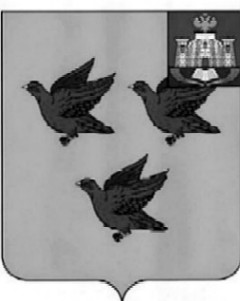 РОССИЙСКАЯ ФЕДЕРАЦИЯОРЛОВСКАЯ ОБЛАСТЬАДМИНИСТРАЦИЯ ГОРОДА ЛИВНЫПОСТАНОВЛЕНИЕ____________________                                                                           № ______            г. ЛивныО выявлении правообладателя ранееучтенного объекта недвижимостиВ  соответствии  со статьей 69.1 Федерального закона от 13 июля 2015 года №218-ФЗ «О государственной регистрации недвижимости» администрация города Ливны постановляет:1. В отношении жилого дома  с кадастровым номером 57:26:0010105:176, расположенного по адресу: Орловская область, г.Ливны, пер.Стрелецкий, д.6а, в качестве его правообладателя, владеющего данным объектом недвижимости на праве собственности, выявлен Дворядкин Сергей Иванович, ………..г.р., место рождения: с.Остров Ливенского района Орловской области, паспорт гражданина Российской Федерации серия ……..  №……….  выдан ОУФМС России в Ливенском районе 7 февраля 2008 года, код подразделения 572-014, СНИЛС ………………, зарегистрированный по адресу: Российская Федерация, Орловская область, г.Ливны, пер.Стрелецкий, д.6а.2. Право собственности Даньшиной Валентины Михайловны на указанный в пункте 1 настоящего постановления объект недвижимости подтверждается решением Ливенского городского Совета народных депутатов от 28 июня 1990г.3. Указанный в пункте 1 настоящего постановления объект недвижимости не прекратил существование, что подтверждается актом осмотра от 5 декабря 2022 года № 902 (прилагается).4. Отделу архитектуры и градостроительства администрации города Ливны внести необходимые изменения в сведения ЕГРН.5. Контроль за исполнением настоящего постановления возложить на  начальника отдела архитектуры и градостроительства администрации города.Глава города                                                                                     С.А. Трубицин